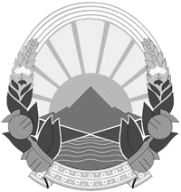 				     Република Северна МакедонијаМинистерство за труд и социјална политикаПРЕДЛОГ НА ЗАКОН ЗА ИЗМЕНУВАЊЕ И ДОПОЛНУВАЊЕ  НА ЗАКОНОТ ЗА  СОЦИЈАЛНАТА ЗАШТИТАСкопје, декември, 2021 годинаI. ОЦЕНА НА СОСТОЈБИТЕ ВО ОБЛАСТА ШТО ТРЕБА ДА СЕ УРЕДИ СО ЗАКОНОТ И ПРИЧИНИ ЗА ДОНЕСУВАЊЕ НА ЗАКОНОТСоцијалната заштита се организира и обезбедува со Законот за социјалната заштита  („Службен весник на Република Северна Македонија“ бр.104/19, 146/19, 275/19, 302/20, 311/20 и 163/21).Заради потребата на дигитализација на процесите поврзани со постапките утврдени во Законот за социјалната заштита од моментот на поднесување на барање за остварување на одредено право и услуга до самото добивање на управниот акт, како и поднесувањето на правни лекови  согласно прописите од областа на електронското управување и електронски услуги и од областа на електронските документи, електронската идентификација и доверливите услуги, се наметна потребата од донесување на овој Предлог Закон за изменување и дополнување на Законот за социјалната заштита.Со Законот за изменување и дополнување на Законот за социјалната заштита се врши целосно усогласување со Законот за општата управна постапка, при што се утврдува дека поднесоците како и управните акти во управната постапка во системот на социјалната заштита можат да бидат поднесени, односно издадени и во електронска форма со употреба на средство за електронска идентификација преку Националниот портал за електронски услуги, согласно прописите од областа на електронското управување и електронски услуги и од областа на електронските документи, електронска идентификација и доверливите услуги.Со Законот за изменување и дополнување на Законот за социјалната заштита се утврдува и дека размената на податоци за која службена евиденција води друг орган се врши  преку Националната платформа за интероперабилност, а воедно се утврдува и начинот на доставувањето  на актите и поднесоците во случај на технички прекин на функционалноста на Националниот портал за електронски услуги или Националната платформа за интероперабилност.Со цел за овозможување на дигитализација во системот на социјалната заштита,  неопходни се соодветни измени при доставување и поднесување на актите и поднесоците во управната постапка во системот на социјалната заштита, како и комуникацијата помеѓу органите на државната управа и корисниците на одделните права или услуги.Со Законот за изменување и дополнување на Законот за социјалната заштита се врши целосно усогласување со одредбите од Законот за заштита на личните податоци.Дел од предложените измени и дополнувања произлегуваат од практичната примена на овој пропис.II. ЦЕЛИ, НАЧЕЛА И ОСНОВНИ РЕШЕНИЈА 	Цел на Предлог законот за изменување на Законот за социјалната заштита е да се овозможи:                                        - можност за дигитализација на процесите поврзани со постапките утврдени во Законот за социјалната заштита од моментот на поднесување на барање за остварување на одредено право/услуга до самото добивање на управниот акт, - усогласување со Законот за општата управна постапка, при што се утврдува дека поднесоците како и управните акти во управната постапка во системот на социјалната заштита можат да бидат поднесени, односно издадени и во електронска форма со употреба на средство за електронска идентификација преку Националниот портал за електронски услуги,- можност размената на податоци за која службена евиденција води друг орган да се врши  преку Националната платформа за интероперабилност, - утврдување на  начинот на доставувањето  на актите и поднесоците во случај на технички прекин на функционалноста на Националниот портал за електронски услуги или Националната платформа за интероперабилност и- целосно усогласување со одредбите од Законот за заштита на личните податоци.Предлог Законот за изменување на Законот за социјалната заштита се заснова на истите начела на кои е заснован и Законот за социјалната заштита.III. ОЦЕНА НА ФИНАНСИСКИТЕ ПОСЛЕДИЦИ ОД ПРЕДЛОГОТ НА ЗАКОН ВРЗ БУЏЕТОТ И ДРУГИТЕ ЈАВНИ ФИНАНСИСКИ СРЕДСТВАЗа спроведување на Законот чие донесување се предлага се предвидени средства  во Буџетот на Република Северна Македонија за 2022 година, за покачениот износ на надоместокот заради попреченост.IV. ПРОЦЕНА НА ФИНАНСИСКИТЕ СРЕДСТВА ПОТРЕБНИ ЗА СПРОВЕДУВАЊЕ НА ЗАКОНОТ, НАЧИН НА НИВНО ОБЕЗБЕДУВАЊЕ, ПОДАТОЦИ ЗА ТОА ДАЛИ СПРОВЕДУВАЊЕТО НА ЗАКОНОТ ПОВЛЕКУВА МАТЕРИЈАЛНИ ОБВРСКИ ЗА ОДДЕЛНИ СУБЈЕКТИСо предложените измени во Буџетот на Република Северна Македонија за 2022 година се предвидени средства  во висина од 60.132.533 денари, а не повлекува обврска за неговото спроведување и материјални обврски за одделни субјекти.ПРЕДЛОГ НА ЗАКОН ЗА ИЗМЕНУВАЊЕ И ДОПОЛНУВАЊЕ  НА ЗАКОНОТ ЗА  СОЦИЈАЛНАТА ЗАШТИТАЧлен 1Во Законот за социјалната заштита („Службен весник на Република Северна Македонија” бр.104/19, 146/19, 275/19, 302/20, 311/20 и 163/21), во член 4 став 1 во точката 15) точката се заменува со запирка и се додава нова точка 16) која гласи:„16) „Писмено“ подразбира хартиена форма или електронски документ создаден во текстуална форма, согласно Законот за електронски документи, електронска идентификација и доверливи услуги*.“ По ставот 1 се додава нов став 2 кој гласи:„Изразите што се употребуваат во овој закон чие значење не е дефинирано во ставот 1 на овој член, имаат значење утврдено со Законот за централен регистар на население, Законот за електронско управување и електронски услуги и Законот за електронски документи, електронска идентификација и доверливи услуги*.“ Член 2Во член 30 ставот 4 се менува и гласи:„Центарот за социјална работа по службена должност ја проверува материјалната состојба на носителот на правото на гарантирана минимална помош и сите полнолетни членови на домаќинството, преку обезбедување на податоци за остварени месечни приходи преку Националната платформа за интероперабилност од службената евиденција на надлежниот јавен орган, Министерството за финансии - Управата за јавни приходи.“Член 3Во член 34 во ставот 1 точката се заменува со запирка и се додаваат зборовите „освен лице кое не е евидентирано во матична книга на родени, а има извод од посебна матична книга на родени и идентификациона исправа под услови и во постапка утврдени со закон.“Член 4     Во член 45 ставот 1 се менува и гласи:„Висината на месечниот надоместок заради попреченост изнесува:8.284   денари за лице од член 44 став 1 алинеите 1, 2 и 3 од овој закон,4.735  денари за лице од член 44 став 1 алинеја 4 од овој закон.“Член 5	Во член 96 во ставот 1 по зборот „изречена“ се додава зборот „заводска“.Член 6	Во член 110 во алинеите 9 и 12 зборот „овластени“ се брише.Член 7Во член 111 во ставот 1 зборовите „Комисијата за одобрување на програми за континуирана професионална едукација“ се заменуваат со зборовите „Заводот за социјални дејности“.Член 8	 Во член 123 ставот 2 се брише.Ставот 3 станува став 2.Член 9Во член 130 ставовите 1 и 2 се менуваат и гласат:„ Барањето за вршење на работите од член 129 од овој закон се поднесува до Комисијата за лиценцирање на даватели на социјални услуги од член 166 став 1 од овој закон, освен за згрижување во семејство кое се поднесува до месно надлежниот центар за социјална работа. Центарот за социјална работа, во рок од 15 дена од денот на проценка спроведена од центарот за поддршка за згрижувачките семејства, изготвува мислење за исполнетост на критериумите за вршење на дејност на згрижувач  и го доставува до Комисијата за лиценцирање заедно со барањето и приложените докази за исполнетоста на условите од членот 129 од овој закон.“По ставот 2 се додава нов став 3 кој гласи:	“Комисијата за лиценцирање на даватели на социјални услуги утврдува дали физичкото лице ги исполнува нормативите и стандардите за давање на социјалните услуги за помош и нега во домот,  лична асистенција и одмена на семејна грижа, односно дали ги исполнува критериумите за вршење на дејност на згрижувач и  изготвува мислење за исполнетост на условите за самостојно вршење на работи од социјална заштита како професионална дејност за работите од член 129 од овој закон.“Ставовите 3 и 4 стануваат ствови 4 и 5.Член 10 По член 139 се додава нов член  139-а кој гласи:„Член 139-aРешенијата од членовите 130 став 3, 135 став 1, 136 став 2 и 137 став 1 од овој закон, можат да бидат издадени и во форма на електронски документ кои се доставуваат на профилот на барателот на Националниот портал за електронски услуги, согласно прописите од областа на електронското управување и електронските услуги и од областа на електронските документи, електронската идентификација и доверливите услуги.Барањата од членовите 130 став 1 и 135 став 1 од овој закон, мислењето од член 130 став 2 од овој закон, известувањата од членовите 131 став 1 и 138 став 2, како и жалбите од членовите  130 став 4, 135 став 3, 136 став 3 и 137 став 2 од овој закон, можат да бидат поднесени и во електронска форма со употреба на средства за електронска идентификација преку Националниот портал за електронски услуги, согласно прописите од областа на електронското управување и електронските услуги и од областа на електронските документи, електронската идентификација и доверливите услуги.По исклучок на ставовите 1 и 2 на овој член, а во случај на технички прекин на функционалноста на Националниот портал за електронски услуги, решенијата од членовите 130 став 3, 135 став 1, 136 став 2 и 137 став 1, барањата од членовите 130 став 1 и 135 став 1 од овој закон,  мислењето од член 130 став 2, известувањата од членовите 131 став 1 и 138 став 2, како и жалбите од членовите  130 став 4,  135 став 3, 136 став 3 и 137 став 2 од овој закон  во форма на електронски документи се доставуваат преку квалификувана електронска препорачана достава на електронската адреса на подносителот на барањето, односно на надлежниот центар за социјална работа, на министерството или на Државната комисија за одлучување во управна постапка и постапка од работен однос во втор степен, согласно прописите од областа на електронските документи, електронската идентификација и доверливите услуги.  Член  11Во член 157 во ставот 3 запирката по зборот „ правник“ се заменува со сврзникот „и“ а зборовите „и архитект и/или градежен инженер“ се бришат.  Член 12По член 161 се додава нов член 161-а кој гласи:„Член 161 -аПријавите по јавен повик од член 140 и јавен конкурс од член 151 од овој закон, жалбите од член 158 став 3 од овој закон и решенијата од член 158 став 2 од овој закон можат да бидат поднесени и доставени и преку квалификувана електронска препорачана достава на електронската адреса на министерството, согласно прописите од областа за електронски документи, електронска идентификација и доверливи услуги.Член 13Во член 165 по ставот 4 се додава нов став 5 кој гласи:„Министерот со решение одлучува за одземање на дозволата за работа, врз основа на решението од спроведен инспекциски надзор  согласно член 339 став 1 алинеја 1 од овој закон.“ 	Ставовите 5 и 6 стануваат ставови 6 и 7.	По ставот 7 се додава нов став 8 кој гласи:
 	„Лиценцираните даватели на социјални услуги до Комисијата за лиценцирање на даватели на социјални услуги доставуваат годишен извештај за давање на социјалната услуга најдоцна до 30 јануари во тековната година, за претходната година. “Член 14Во член 166 во ставот 1 зборот „десетгодишно“ се заменува со зборот „петгодишно“. Ставот 2 се менува и гласи:„Во состав на Комисијата за лиценцирање на даватели на социјални услуги треба да има социјален работник, правник,  дефектолог и архитект и/или градежен инженер.“По ставот 2 се додава нов став 3 кој гласи:              „Административно-техничките работи на Комисијата ги врши лице од Министерството за труд и социјална политика, кој има право на надоместок  од став 6 на овој член .“Ставовите  3, 4, 5 и 6 стануваат ставови  4, 5, 6 и 7.Член 15	По член 167 се додава нов член 167-а кој гласи:„Член 167-аБарањата за добивање на дозвола за работа со потребната документација од член 165 став 2  и жалбите од член 165 став 6 од овој закон, можат да бидат поднесени и во електронска форма  со употреба на средства за електронска идентификација преку Националниот портал за електронски услуги, согласно прописите од областа на електронското управување и електронските услуги и од областа на електронските документи, електронската идентификација и доверливите услуги.Решенијата од член 165 став 5 од овој закон, можат да бидат издадени и во форма на електронски документ кои се доставуваат на профилот на подносителот на барањето на Националниот портал за електронски услуги, согласно прописите од областа на електронското управување и електронските услуги и од областа на електронските документи, електронската идентификација и доверливите услуги.По исклучок на ставовите 1 и 2 на овој член,  а во случај на технички прекин на функционалноста на Националниот портал за електронски услуги, барањата за добивање на дозвола за работа со потребната документација од член 165 став 2, жалбите од член 165 став 6 и решенијата од член 165 став 5 од овој закон  во форма на електронски документи се доставуваат преку квалификувана електронска препорачана достава на електронската адреса на подносителот на барањето, односно на министерството, согласно прописите од областа на електронските документи, електронската идентификација и доверливите услуги.  Член 16	Членот 171 се менува и гласи:„Установа за социјална заштита може да се основа и да започне со работа, ако добила одобрение за основање и дозвола за работа. Одобрението за основање од ставот 1 на овој член се издава врз основа на поднесен елаборат за основање на установа во кој се определува видот и обемот на социјалната заштита, обезбедени просторни услови, опремата, потребниот број стручни кадри, обемот на средства и начин на обезбедување на одржливо ниво на финансирање на дејноста за период од шест месеци, заштита при работа на вработените и заштита на корисниците на јавната услуга и  период за отпочнување со работа. Кон елаборатот од став 2 на овој член,  за обезбедените просторни услови треба да се приложи доказ за сопственост,  за право на  користење или закуп  на земјиште или објект.Условите предвидени во ставот 1 на овој член се однесуваат и за јавни и приватни установи за социјална заштита.	Барањето за основање на установа со документацијата од ставовите 2 и 3 на овој член се поднесува до Министерството. 	Со одлуката на Владата за давање одобрение за основање на приватна установа за вон-семејна заштита се утврдува видот на дејноста за која се основа установата, планиран број на опфат на корисници.Средствата за основање и работа на установата од ставот 1 на овој член ги обезбедува основачот.Нормативите и стандардите за давање на социјалната услуга во установа за социјална заштита во однос на простор,  средства,  кадри определени според степен на квалификации и профили според видот на услугата и бројот на корисници и потребната документација ги пропишува министерот.“Член 17Во член 176 по став 1 се додава нов став 2 кој гласи:„ Барањето за започнување со работа се доставува до министерството со приложена  финансиска гаранција за континуирано вршење на услугите од доменот на установата најмалку за период од шест месеци и за надоместување на штетата што може да им биде предизвикана на корисниците на услугите, ако установата престане со работа.“Ставовите 2, 3 и 4  стануваат ставови  3, 4 и 5.“Член 18Член 178 се менува и гласи:„ Јавната установа за социјална заштита и приватната установа за вон-семејна социјална заштита може да ја прошири или да ја промени дејноста за која е основана со одобрение од Владата. Центар за социјални услуги во заедницата може да ја прошири или да ја промени дејноста за која е основан со одобрение од Министерството.Јавната установа за социјална заштита, приватната установа за вон-семејна социјална заштита и центарот за социјални услуги до министерството поднесуваат барање за  проширување или промена на дејноста и  приложува одлука, елаборат и статутарна одлука за промена или проширување на дејноста. Приватната установа за вон-семејна социјална заштита, покрај документите од став 3 на овој член, приложува и  финансиска гаранција за континуирано вршење на проширената или променетата дејност за период од шест месеци.Министерството доставува предлог до Владата за проширување или промена на дејноста на јавната установа за социјална заштита и приватната установа за вон-семејна социјална заштита, врз основа на мислење на Комисијата од членот 166 од овој закон.Министерот донесува решение за промена на основачот, седиштето и капацитетот  на приватна установа за вон-семејна социјална заштита и центарот за социјални услуги, по поднесено барање на основачот, а по мислење на Комисијата за лиценцирање на даватели на социјални услуги од членот 166 од овој закон.Кон барањето од став 7 на овој член се поднесува одлука за промена на основачот, проширување на капацитетот, статут и финансиска гаранција за континуирано вршење на услугите од доменот на установата најмалку за период од шест месеци.Член 19По член 181 се додава нов член 181-а кој гласи: „Член 181-аБарањата за основање на установа со потребната документација од член 171 став 5  и член 178 став 2 и жалбите од член 176 став 4 од овој закон, можат да бидат поднесени и во електронска форма со употреба на средства за електронска идентификација преку Националниот портал за електронски услуги, согласно прописите од областа на електронското управување и електронските услуги и од областа на електронските документи,  електронската идентификација и доверливите услуги.Одобрението од членовите 173 и 181 став 2,  решенијата од членовите 176 став 1 и 178 став 2 од овој закон, можат да бидат издадени и во форма на електронски документ кои се доставуваат на профилот на подносителот на барањето на Националниот портал за електронски услуги, согласно прописите од областа на електронското управување и електронските услуги и од областа на електронските документи, електронската идентификација и доверливите услуги.По исклучок на ставовите 1 и 2 на овој член, а во случај на технички прекин на функционалноста на Националниот портал за електронски услуги, барањата за основање на установа со потребната документација од член 171 став 5  и член 178 став 2 и жалбите од член 176 став 4, одобрението од членовите 173 и 181 став 2 и  решенијата од членовите 176 став 1 и 178 став 2 од овој закон  во форма на електронски документи се доставува преку квалификувана електронска препорачана достава на електронската адреса на подносителот на барањето, односно на министерството, согласно прописите од областа на електронските документи, електронската идентификација и доверливите услуги.“  Член 20Во член 194 во ставот 1 воведната реченица се менува и гласи:„Работите  во установа за социјална заштита, во зависност од видот на работата, ги вршат вработени:“	Ставот 2 се брише.Член 21По членот  194 се додава нов член 194-а кој гласи:					„ Член 194-аСтручна работа во дејноста социјална заштита е работа која ја вршат стручни работници кои поседуваат специјализирани знаења и вештини за давање помош и поддршка на индивидуи, семејства и групи заради заштита од социјални ризици, превенција и надминување на социјални проблеми.Стручната работа од став 1 на овој член се реализира преку примена на соодветни методи и техники за проценка на социјалното функционирање на индивидуата, семејството или групата, планирање и реализација на мерки и активности за нивна заштита.Стручната работа од  став 1 од овој член ја вршат: социјален работник, психолог, педагог, правник, логопед и дефектолог/специјален едукатор и рехабилитатор.Стручните работници можат да вршат стручна работа во дејноста  социјална заштита, доколку имаат лиценца за работа, согласно со овој закон.“Член 22     Член 236 се менува и гласи:    “Стручните работници даватели на јавни услуги вработени во јавни и приватни установи за социјална заштита и кај други даватели на социјални услуги треба да поседуваат лиценца за вршење стручна работа во дејноста социјална заштита.Лиценцата од ставот 1 на овој член се издава со важност за период од пет години, и тоа како:- општа лиценца за вршење стручна работа во центар за социјална работа (социјален работник, правник, педагог, психолог, дефектолог/специјален едукатор и рехабилитатор и логопед),- општа лиценца за вршење стручни работи во установа за вон-семејна заштита (социјален работник, правник, педагог, психолог, дефектолог/специјален едукатор и рехабилитатор и логопед),-  општа лиценца за вршење стручни работи кај други даватели на социјални услуги (живеење со поддршка, во домот, во заедницата и советување) (социјален работник, правник, педагог, психолог, дефектолог и логопед),- општа лиценца за вршење стручни работи во центар за социјални услуги (социјален работник, правник, педагог, психолог, дефектолог и логопед),- општа лиценца за вршење стручни работи во центар за поддршка на згрижувачки семејства (социјален работник, правник, педагог, психолог, дефектолог и логопед),- посебна лиценца за водител на случај во центар за социјална работа (социјален работник, психолог, педагог и правник) и- специјализирана лиценца за вршење стручни работи во социјална заштита за едукација за згрижување (социјален работник, правник, педагог, психолог, дефектолог/специјален едукатор и рехабилитатор и логопед), за супервизија во центар за социјална работа (социјален работник, психолог и педагог) и за советувалишна и советодавно-тераписка работа (социјален работник, правник, педагог, психолог, дефектолог/специјален едукатор и рехабилитатор и логопед).Лиценцата за работа на стручниот работник претставува јавна исправа за работа и се истакнува во просторијата за работа на стручниот работник.Член 23	По член 236 се додаваат два нови члена 236-а и 236-б кои гласат:„Член 236 – аСтручните работници се стекнуваат со посебна лиценца за водител на случај во центар за социјална работа доколку поседуваат општа лиценца од член 236 став 2 алинеја 1 и најмалку две години работно искуство од стекнувањето со општата лиценца. Со стекнување на посебна лиценца за водител на случај ја обновуваат посебната лиценца од ставот 1 на овој член. Член 236 - бСтручните работници се стекнуваат со специјализирана лиценца за вршење стручни работи во социјална заштита за супервизија во центар за социјална работа доколку поседуваат посебна лиценца од член 236 став 2 алинеја 6 и најмалку една година работно искуство од стекнувањето со посебна лиценца за водител на случај.Стручните работници се стекнуваат со специјализирана лиценца за вршење стручни работи во социјална заштита за едукација за згрижување доколку поседуваат  општа лиценца од член 236 став 2 алинеја 5 и најмалку една година работно искуство од стекнувањето со општа лиценца за вршење стручни работи во центар за поддршка на згрижувачки семејства.Стручните работници се стекнуваат со специјализирана лиценца за вршење стручни работи во социјална заштита за советувалишна и советодавно-тераписка работа доколку поседуваат  општа лиценца од член 236 став 2 алинеи 3 и 4 и најмалку една година работно искуство од стекнувањето со општа лиценца за вршење стручни работи кај други даватели на социјални услуги или општа лиценца за вршење стручни работи во центар за социјални услуги.Стручните работници ја обновуваат специјализираната лиценца за вршење стручни работи во социјална заштита од ставовите 1, 2 и 3 на овој член.“Член 24Во член 244 во ставот 2 по зборот „лиценцирање“ се додават зборовите „ на стручни работници (во натамошниот текст: Комисија за лиценцирање)“. Член 25Пред член 254 се додава поднаслов  „Обработка на лични податоци“Членот 254 се менува и гласи:,, Заради цели на остварување на парични права и  услуги од социјална заштита согласно закон, центарот за социјална работа и Министерството за труд и социјална политика (Контролор) води евиденција за корисниците на:социјална заштита,-  заштита на децата,-   семејно-правна заштита,-   цивилна инвалиднина,-  насилство на жени и семејно насилство и -  кривично-правните прописи.Заради цели на остварување на парични права и  услуги од социјална заштита, установите за социјална заштита, лиценцираните и овластени давателите на социјални услуги  и физичките лица кои вршат одредени работи од дејноста  на социјалната заштита како професионална дејност согласно овој закон, Министерството за труд и социјална политика, водат евиденција за корисниците на парични права и  услуги од социјална заштита и документација за стручната работа.Заради цели на остварување на парични права од социјална заштита, Министерството за труд и социјална политика (Контролор) и центрите за социјална работа водат евиденција за корисници на:- гарантирана минимална помош;- надоместок заради попреченост;- надоместок за помош и нега од друго лице;- надоместок на плата за скратено работно време;- додаток за домување;- траен надоместок и- еднократна парична помош.Заради цели на вршење на работи утврдени со други прописи (семејно-правна заштита, цивилна инвалиднина, насилство на жени и семејно насилство и кривично-правните прописи), Министерството за труд и социјална политика (Контролор) и центрите за социјална работа водат евиденција на корисници. Заради цели на остварување на услуги од социјална заштита, Министерството за труд и социјална политика (Контролор), центрите за социјална работа лиценцираните и овластени давателите на социјални услуги  и физичките лица кои самостојно вршат одредени работи од социјалната заштита како професионална дејност согласно овој закон, водат евиденција за корисници на:- услуги на информирање и упатување;- услуги на стручна помош и поддршка;- услуги на советување;- услуги во домот;- услуги во заедницата и - услуги за вон-семејна заштита.Заради цели на остварување на рефундирање на средства, Министерството за труд и социјална политика (Контролор) и центарот за социјална работа води евиденција на подносители на барање за рефундирање на средства за набавка на патнички автомобил.   Заради цели на остварување на права и услуги од социјална заштита центарот за социјална работа и Министерството за труд и социјална политика се контролори на евиденциите од ставовите 3, 4 и 5  на овој член.Начинот  на водење, содржината и формата на евиденциите и документација за стручната работа од ставовите 3, 4 и 5  на овој член и начинот на нивното водење, го пропишува министерот “Член 26Пред член 255 се додава поднаслов „Категории на субјекти на лични податоци“.Членот 255 се менува и гласи:Евиденциите од членот 254 од овој закон содржат податоци за:- лица корисници на парични права од социјална заштита- лица корисници на услуги од социјална заштита-лица за кои се води постапка согласно други прописи (семејно-правна заштита,   цивилна инвалиднина,   насилство на жени и семејно насилство и кривично-правните прописи) и- лица за кои се води постапка за рефундирање на средства за набавка на патнички автомобил.Член 27	По членот 255 се додаваат седум нови члена 255-а, 25-б, 255-в, 255-г, 255-д, 255-ѓ и 255-е,  кои гласат:                                                           „Податоци во евиденциитеЧлен 255-аЕвиденцијата за корисниците на парични права од социјална заштита, ги содржи следниве податоци: - податоци за корисникот (име, презиме, ден, месец и година на раѓање, место на раѓање, единствен матичен број на граѓанинот, државјанство, припадност на заедница, брачна состојба, податоци за самохран родител, вид и степен на образование, работен статус/работно искуство, живеалиште или престојувалиште, доколку се разликува од податоците во личната карта;- податоци за членови на семејството/домаќинството (име, презиме, ден, месец и година на раѓање, место на раѓање, единствен матичен број на граѓанинот, државјанство, припадност на заедница, живеалиште/престојувалиште, сродство со корисник, образован, брачен и работен статус, државјанство);-  податоци вид и степен на попреченост, број и датум на наод, оцена и мислење на комисија; број и датум на решение за решение за видот и степенот на попреченост, датум за контролен преглед);- податоци за приходи и имот на состојба на подносителот на семејството/ домаќинството на корисник на правото, корисник на правото на гарантирана минимална помош; - податоци за самохран родител (презиме, татково име и име, единствен матичен број на граѓанинот, адреса и место на  живеење според важечка лична карта, припадност на заедница, школска подготовка, работен статус, лична карта и  државјанство); Евиденцијата за корисниците на услуги во установи за социјална заштита, лиценцираните и овластени давателите на социјални услуги  и  физичките лица кои самостојно вршат одредени работи од социјалната заштита како професионална дејност согласно овој закон, ги содржи следните податоци:-податоци за корисникот (единствен матичен број на граѓанинот, име, презиме,  датум и место на раѓање, припадност на заедница,  живеалиште или престојувалиште, податоци за здравствен  статус); образование- податоци за родителот/старателот на корисникот на услугата (сродство со корисникот, име, презиме, ден, месец и година на раѓање, место на раѓање, единствен матичен број на граѓанинот, државјанство, припадност на заедница, живеалиште/престојувалиште, образован, брачен и работен статус, државјанство);-  податоци вид и степен на попреченост, број и датум на наод, оцена и мислење на комисија; број и датум на решение за видот и степенот на попреченост, датум за контролен преглед,);- податоци за вработените во установи за социјална заштита, лиценцираните и овластени давателите на социјални услуги  и  физичките лица кои самостојно вршат одредени работи од социјалната заштита како професионална дејност согласно овој закон (единствен матичен број на граѓанинот, презиме, татково име и име на вработениот, пол, припадност на заедница, датум и место на раѓање, адреса и место на живеење, општина, државјанство, вид и степен на образование, последно завршено училиште/факултет, претходно работно искуство, категорија на вработен, работно место, контакт телефон,   мејл адреса, датум на вработување, датум на престанок на работен однос, инвалидност, основ за престанок на работен однос, статус на вработен).  Евиденцијата на корисниците за рефундирање на средства за набавка на патнички автомобили ги содржи следните податоци:-податоци за подносителот на барање (единствен матичен број на граѓанинот, име, презиме,  датум и место на раѓање, живеалиште или престојувалиште, податоци за здравствен  статус).Рокови на чување на податоците во евиденциитеЧлен 255-бПодатоците се чуваат:- во евиденцијата за корисници на парично право или услуга од социјална заштита пет  години,  по престанок на правото,- во евиденцијата за корисници услуга од социјална заштита пет години од престанокот на користење на услугата,- во евиденцијата за корисници за кои се води постапка согласно други прописи 10 години од престанокот на постапката,-  во евиденцијата на лица за кои се води постапка за рефундирање на средства за набавка на патнички автомобил пет години од престанокот на постапката,- во евиденциите на вработените во установи за социјална заштита, лиценцираните и овластени давателите на социјални услуги  и  физичките лица кои самостојно вршат одредени работи од социјалната заштита како професионална дејност согласно овој закон 45 години.Предметите за посвојување и старателство се чуваат како трајна вредност согласно прописите за архивско работење.Податоците од став 1 на овој член се чуваат за период неопходен за остварување на целите за кои податоците се собрани и обработени согласно овој закон, но најмногу до рокот утврден во ставот 1 на овој член.Кога ќе се утврди дека целта поради која податоците се внесени во евиденцијата е исполнета, односно кога ќе се утврди дека причините поради кои податоците се внесени во евиденцијата престанале, истите веднаш се бришат или уништуваат од евиденцијата од страна на центрите за социјална работа и  Министерството за труд и социјална политика како контролор.Начин на собирање на податоцитеЧлен 255-вЦентрите за социјална работа, установите за социјална заштита, лиценцираните и овластени давателите на социјални услуги  и физичките лица кои вршат одредени работи од дејноста  на социјалната заштита како професионална дејност согласно овој закон, собираат податоци потребни за остварување на своите надлежности утврдени со закон и за целите согласно овој закон, директно од лицето на кое се однесуваат податоците и од евиденциите кои се водат во следните органи: Министерство за внатрешни работи, Управата за јавни приходи, Агенција за вработување на Република Северна Македонија, Агенција за катастар на недвижности, Фондот за здравствено осигурување на Северна Македонија, Фондот на пензиското и инвалидското осигурување на Северна Македонија, Централниот регистар на Република Северна Македонија и од други органи и институции кои водат евиденции, утврдени или водени врз основа на закон, а кои се потребни за остварување на надлежностите на Центрите за социјална работа и установите за деца. Министерството за труд и социјална политика може да ги поврзе електронските евиденции, кои се водат во согласност со овој закон, со евиденциите кои ги водат органите наведени во ставот 1 на овој член, а во функција на реализирање на целите предвидени со овој закон.За процесите од ставот 1 на овој член,  контролорот е должен да примени мерки за безбедност на обработката согласно прописите за заштита на личните податоци.Надлежни органи за обработка и користење на податоци од евиденцијатаЧлен 255-гОбработка на податоци од евиденциите вршат следниве надлежни органи:- Министерството за труд и социјална политика, - центрите за социјална работа,-  установите за социјална заштита и-  Заводот за социјални дејности.  Обработката на податоците од ставот 1 на овој член се врши со цел унапредување на процесите и процедурите потребни за управување со човечки ресурси, финансиите и инфраструктурата во установите за социјална заштита, обезбедување на навремени, конзистентни, целосни и точни податоци што ќе претставуваат поддршка на процесот на донесување на одлуки, спроведување на политики и планирање на реформи во дејноста, обезбедување на податоци за електронско водење на педагошката евиденција и документација. Податоците од евиденциите можат да се даваат на користење на Државниот завод за статистика за нивна обработка за целите предвидени во прописите за државна статистика.Обработка на лични податоциЧлен 255-д Личните податоци што се внесуваат во евиденциите можат да се обработуваат согласно со целите утврдени со овој закон и согласно со прописите за заштита на личните податоци.Личните податоци што се вклучени во процесите на обработка се бришат веднаш во случаите кога ќе се утврди дека не се точни или престанале причините, односно условите поради кои личниот податок е вклучен во тие процеси.Личните податоци содржани во евиденциите од нивното внесување, сé до нивното бришење можат да се даваат на користење под услови и во постапка утврдени со закон и со прописите за заштита на личните податоци.Права на субјектот на лични податоциЧлен 255-ѓ Секој субјект на лични податоци има право на пристап, исправка или бришење на неговите лични податоци содржани во евиденцијата.Субјектот од ставот 1 на овој член правото на пристап, исправка или бришење на неговите лични податоци содржани во евиденцијата го остварува под услови и во постапка утврдени со прописите за заштита на личните податоци. 	По исклучок од ставовите 1 и 2 на овој член, на субјектот на лични податоци нема да му се обезбеди право на пристап до податоците, доколку тоа е неопходно за спречување и откривање кривични дела, односно кога тоа е неопходно за заштита на субјектот на лични податоци или на правата и слободите на други лица.Безбедност на податоците во евиденциитеЧлен 255-еКонтролорот е должен да ги преземе сите неопходни технички и организациски мерки согласно со прописите за заштита на личните податоци, за да обезбеди заштита, односно безбедност на податоците кои ги обработува во евиденциите. “Член 28Во член 256 во ставот 1 зборот „акциза“ се заменува со зборовите „данокот на моторни возила“.	Во ставот 2 зборовите „купопродажна вредност до 10.000 евра во денарска противвредност, односно со купопродажна вредност до 20.000 евра во денарска противвредност, доколку во возилото е вградена дополнителна опрема која овозможува лицето самостојно да го управува возилото како што се автоматски или полуавтоматски менувач, рачни команди кои ги заменуваат ножните команди, хидраулична дигалка за инвалидска количка или пристапна рампа за влез во возилото за што се доставува и доказ од овластена компанија која ја вградила таквата специјализирана опрема“, се заменуваат со зборовите „износ без царински давачки, данок на додадена вредност и данок на моторни возила најмногу до 900.000 денари“ .Во ставот 3 зборот „акциза“ се заменува со зборовите „данокот на моторни возила“.Во ставот 4 зборовите „Купопродажната цена“ се заменува со зборовите „Основна вредност“.По став 6 се додава нов став 7 кој гласи:„Членовите на Комисијата за рефундирање на средства за набавка на патнички автомобил за работата во комисијата имаат право на годишен паричен надоместок во износ од најмногу две просечни исплатени месечни нето плати во Република Северна Македонија за претходната година, кој го определува министерот со решение.“Ставот 7 станува став 8.Член 29	Во член 257 во ставот 1 зборот  „акциза“ се заменува со зборовите  „данокот на моторни возила“.	Во ставот 2 зборот  „акциза“ се заменува со зборовите  „данокот на моторни возила“.	Член 30		Во член 259 во ставот (1) зборот  „акциза“ се заменува со зборовите  „данокот на моторни возила“.		Во ставот (4) зборот  „акциза“ се заменува со зборовите  „данокот на моторни возила“.Член 31		Во член 260 во ставот (1) зборот  „акциза“ се заменува со зборовите  „данокот на моторни возила“, а зборовите “за лица со тешка и најтешка телесна попреченост, за потполно слепи лица со придружник и за потполно глуви лица“ се бришат.		Во ставот 2 зборот „акциза“ се заменува со зборовите „данокот на моторни возила“, а зборовите „за лица со тешка и најтешка телесна попреченост, за потполно слепи лица со придружник и за потполно глуви лица“ се бришат.Член 32	По член 263 се додаваат три нови члена 263-а, 263-б и 263-в, кои гасат:„Член 263-аАктите и поднесоците во управната постапка во системот на социјалната заштита, која се води согласно овој закон, можат да се поднесат и достават во писмена форма, непосредно во просториите на јавниот орган  кој ја води постапката, преку пошта, преку Националниот портал за електронски услуги или преку квалификувана електронска препорачана достава.Начинот на достава на актите до странката или до нејзиниот застапник или полномошник го определува странката во моментот на започнување на постапката.Член 263-бБарањето  од член 262 став 1 од овој закон со потребните докази, може да биде поднесено и во електронска форма со употреба на средство за електронска идентификација преку Националниот портал за електронски услуги, согласно прописите од областа на електронското управување и електронските услуги и од областа на електронските документи, електронската идентификација и доверливите услуги.По исклучок на ставот 1 на овој член, а во случај на технички прекин на функционалноста на Националниот портал за електронски услуги, барањето со потребните докази од член 262 став 1 од овој закон во форма на електронски документ се доставува преку квалификувана електронска препорачана достава на електронската адреса на надлежниот центар за социјална работа, согласно прописите од областа на електронските документи, електронската идентификација и доверливите услуги.  Член 263-вЖалбата од член 261 став 4 од овој закон може да биде поднесена и во електронска форма со употреба на средство за електронска идентификација преку Националниот портал за електронски услуги, согласно прописите од областа на електронското управување и електронските услуги и од областа на електронските документи, електронската идентификација и доверливите услуги.По исклучок на ставот 1 од овој член, а во случај на технички прекин на функционалноста на Националниот портал за електронски услуги, жалбата од член 261 став 4 од овој закон во форма на електронски документ се доставува преку квалификувана електронска препорачана достава на електронската адреса на надлежниот центар, согласно прописите од областа на електронските документи, електронската идентификација и доверливите услуги.“  Член 33Членот 268 се менува и гласи:„Овластеното службено лице од центарот за социјална работа кое ја води постапката е должно доказите и податоците по приемот на барањето од член 262 од овој  закон  да ги  прибави во електронска форма преку Националната платформа за интероперабилност, согласно прописите од областа на електронското управување и електронските услуги.По исклучок на ставот 1 од овој член, а во случај на технички прекин на функционалноста на Националната платформа за интероперабилност, доказите и податоците од став 1 на овој член во форма на електронски документи се доставуваат преку квалификувана електронска препорачана достава на електронската адреса на надлежниот орган, согласно прописите од областа на електронските документи, електронската идентификација и доверливите услуги.Одредбите од ставовите 1 и 2 на овој член се применуваат и при прибавување на докази од членовите 122 став 1 алинеја 6, 186 став 2 точка 2, 211 став 1 алинеја 4  од овој закон.“Член 34Членот 269 се менува и гласи:„Центарот за социјална работа, во постапките за остварување и користење на права од социјална заштита, за корисниците и членовите на нивното семејство/домаќинство по електронски пат прибавува податоци за недвижниот имот од Геодетско катастарскиот информационен систем на Агенцијата за катастар на недвижности и преку Националната платформа за интероперабилност, согласно прописите од областа на електронското управување и електронските услуги.Центарот за социјална работа сите исправи кои содржат правен основ врз основа на кои се врши запишување во катастарот на недвижности, заедно со пријавите за запишување и доказот за платен надоместок, ги доставуваат до Агенцијата за катастар на недвижности на Република Северна Македонија и преку Националната платформа за интероперабилност, согласно прописите од областа на електронското управување и електронските услуги.Член 35	Во член 272 по ставот 3 се додаваат два нови става 4 и 5 кои гласат:„Известувањето од ставовите 2 и 3 на овој член може да биде  доставено и во електронска форма со употреба на средство за електронска идентификација преку Националниот портал за електронски услуги, согласно прописите од областа на електронското управување и електронските услуги и од областа н електронските документи, електронската идентификација и доверливите услуги.По исклучок на ставот 4 од овој член, а во случај на технички прекин на функционалноста на Националниот портал за електронски услуги, известувањата и документацијата од ставовите 2 и 3  на овој член во форма на електронски документи се доставуваат преку квалификувана електронска препорачана достава на електронската адреса на надлежниот орган, согласно прописите од областа на електронските документи, електронската идентификација и доверливите услуги.“  Член 36Во член 282 по ставот 1 се додаваат два нови става 2 и 3 кои гласат:„Решението од  став 1  од овој член, може да биде издадено и во форма на електронски документ, кое се доставува на профилот на подносителот на барањето на Националниот портал за електронски услуги, согласно прописите од областа на електронското управување и електронските услуги и од областа на електронските документи, електронската идентификација и доверливите услуги.По исклучок на ставот 2 од овој член, а во случај на технички прекин на функционалноста на Националниот портал за електронски услуги, решението од став 1 на овој член во форма на електронски документ се доставува преку квалификувана електронска препорачана достава на електронската адреса на подносителот на барањето, согласно прописите од областа на електронските документи, електронската идентификација и доверливите услуги.“  Член 37Членот 284 се менува и гласи: 	 „Центарот за социјална работа издава потврда или уверение за статусот на корисникот на социјална заштита согласно со службената евиденција во рок од десет дена од денот на поднесувањето на барањето.Потврдата или уверението од ставот 1 од овој член  може да бидат издадени и во форма на електронски документи кои се доставуваат на профилот на корисникот на социјална помош на Националниот портал за електронски услуги, согласно прописите од областа на електронското управување и електронските услуги и од областа на електронските документи, електронската идентификација и доверливите услуги.Потврдата или уверението издадена на начин определен со ставот 2 на овој член имаат иста правна и доказна сила како нивната писмена форма.Член 38	Во член 285 во ставот 1 по зборот „ревизија“ се додаваат зборовите „и по барање на центар за социјална работа“.Член 39Во членот 293 по ставот 1 се додаваат два нови става 2 и 3 кои гласат:	„Извештајот од став 1 на овој член може да се достави  и во електронска форма преку Националната платформа за интероперабилност, согласно прописите од областа на електронските документи, електронската идентификација и доверливите услуги.По исклучок на став 2 на овој член, а во случај на технички прекин на функционалноста на Националната платформа за интероперабилност, извештајот од ставот 1 на овој член во форма на електронски документ се доставува преку квалификувана електронска препорачана достава на електронската адреса на надлежниот суд, согласно прописите од областа на електронските документи, електронската идентификација и доверливите услуги.“  .Член 40Во Законот за изменување и дополнување на Законот за социјалната заштита („Службен весник на Република Северна Македонија” бр. 275/19)  во член 36 ставот 2 се брише. Член 41Вработените даватели на јавни услуги кои до денот на влегувањето во сила на овој закон немаат соодветен вид и степен на образование, продолжуваат да  работат во установите за социјална заштита.Член 42Установите и другите правни лица кои вршат дејност од областа на социјалната заштита, ќе ја усогласат својата работа и статутот на установата, односно на правното лице со одредбите од овој закон, во рок од 12  месеци од денот на влегувањето во сила на овој закон.Член 43	Лиценците на стручните работници издадени пред влегување во сила на овој закон, продолжуваат да важат за периодот за кој се издадени.	Стручните работници ќе се стекнат со специјализирана лиценца за вршење стручна работа во дејноста социјална заштита, во постапка утврдена согласно со овој закон, во рок од шест месеци од денот на воспоставувањето на електронскиот регистар на одобрени програми за професионална едукација и спроведување на стручниот испит за добивање на лиценца за вршење стручна работа во дејноста социјална заштита.Член 44Комисијата за лиценцирање на даватели на социјални услуги и Комисијата за доделување на средства се формираат во рок од шест месеци од денот на влегувањето во сила на овој закон.До формирање на комисиите од став 1 на овој член, продолжува да работат комисиите формирани согласно прописите што биле во сила до денот на влегувањето во сила на овој закон.Член 45Се овластува Законодавно-правната комисија на Собранието на Република Северна Македонија да утврди пречистен текст на Законот за социјалната заштита.Член 46Овој закон влегува во сила осмиот ден од денот  на објавувањето во „Службен весник на Република Северна Македонија“, освен одредбите од член 2, член 4, член 10, член 12, член 15, член 19, член 32, член 33, член 34, член 35, член 36, член 37 и член 39, кои ќе отпочнат да се применуваат од 1 јуни 2022 година.                               ОБРАЗЛОЖЕНИЕ НАПРЕДЛОГОТ НА ЗАКОНОТ ЗА ИЗМЕНУВАЊЕ И ДОПОЛНУВАЊЕ НА ЗАКОНОТ ЗА СОЦИЈАЛНАТА ЗАШТИТАI. ОБЈАСНУВАЊЕ НА СОДРЖИНАТА НА ОДРЕДБИТЕ НА ПРЕДЛОГОТ НА ЗАКОНОТ:Со член 1 се врши усогласување со поимите од Законот за централен регистар на население, Законот за електронско управување и електронски услуги и Законот за електронски документи, електронска идентификација и доверливи услуги*.Со член 2 се овозможува во постапката за остварување на право на гарантирана минимална помош, центарот за социјална работа по службена должност да ја проверува материјалната состојба на носителот на правото и сите полнолетни членови на домаќинството, преку обезбедување на податоци за остварени месечни приходи преку Националната платформа за интероперабилност од службената евиденција на надлежниот јавен орган, Министерството за финансии - Управата за јавни приходи.Со член 3 се предвидува во постапката за остварување на право на гарантирана минимална помош,  корисник кој е лице кое не е евидентирано во матична книга на родени, а има извод од посебна матична книга на родени и идентификациона исправа под услови и во постапка утврдени со закон, да нема обврска да се евидентираат во надлежниот центар за вработување, со што се врши усогласување со  со Законот за вработување и осигурување во случај на невработеност.Со членот 4 се врши зголемување на надоместокот заради попреченост за 15%.Со членот 5 се врши усогласување на терминологијата на изречената заводска мерка упатување во воспитна установа, согласно прописите за правда за децата.Со членот 6 се прецизираат надлежностите на Заводот за социјални дејности во поглед на лиценцираните даватели на социјални услуги.Со член 7 се предвидува Заводот за социјални дејности да дава одобрение на  програма за подготовка, проценка и обука на идни згрижувачки семејства, која ја спроведува  Центар за поддршка на згрижувачки семејства.Со член 8 се овозможува  роднинските згрижувачки семејства да добиваат еднаков надоместок за згрижување за сместеното дете во нивното семејство. Со член 9 се доуредува постапката за издавање на дозвола на физичко лице за вршење на одредени работи од социјална заштита како професионална дејност.Со член 10 се додава нова одредба со која се овозможува барањата и актите во постапката за издавање на дозвола на физичко лице за вршење на одредени работи од социјална заштита како професионална дејност, да се однесуваат, односно доставуваат преку Националниот портал за електронски услуги, согласно прописите од областа на електронското управување и електронските услуги и од областа на електронските документи, електронската идентификација и доверливите услуги.Со член 11 се уредува составот на Комисијата за обезбедување средства за социјални услуги од општините и другите даватели на социјални услуги.Со член 12 се предвидува пријавите по јавен повик од член 140 и јавен конкурс од член 151 од овој закон, жалбите од член 158 став 3 од овој закон и решенијата од член 158 став 2 од овој закон да можат да бидат поднесени и доставени и преку кавалификувана електронска препорачана достава на електронската адреса на министерството, согласно прописите од областа за електронски документи, електронска идентификација и доверливи услуги.Со член 13 се дава основа министерот со решение да одлучи за одземање на дозволата за работа на лиценциран давател на социјални услуги, врз основа на решението од спроведен инспекциски надзор  согласно член 339 став 1 алинеја 1 од овој закон. Воедно се предвидува лиценцираните даватели на социјални услуги до Комисијата за лиценцирање на даватели на социјални услуги доставуваат годишен извештај за давање на социјалната услуга најдоцна до 30 јануари во тековната година, за претходната година. Со членот 14 се доуредува составот на Комисијата за лиценцирање на даватели на социјални услуги.Со член 15 се додава нова одредба со која се предвидува барањата и решенијата за добивање на дозвола за работа со потребната документација да можат да бидат поднесени, односно доставени и во електронска форма  со употреба на средства за електронска идентификација преку Националниот портал за електронски услуги.Со членовите 16 и 17 се доуредува постапката за основање и да започнување со работа на установа за социјална заштита.Со член 18 се доуредува постапката за проширување или промена на дејноста на установа за социјална заштита.Со  член 19 се предвидува нова одредба со која се предвидува барањата, одобрението и  жалбите во постапката за основање на установа, можат да бидат поднесени и во електронска форма со употреба на средства за електронска идентификација преку Националниот портал за електронски услуги, согласно прописите од областа на електронското управување и електронските услуги и од областа на електронските документи,  електронската идентификација и доверливите услуги. Одобрението од членовите 173 и 181 став 2,  решенијата од членовите 176 став 1 и 178 став 2 од овој закон, можат да бидат издадени и во форма на електронски документ кои се доставуваат на профилот на подносителот на барањето на Националниот портал за електронски услуги, согласно прописите од областа на електронското управување и електронските услуги и од областа на електронските документи, електронската идентификација и доверливите услуги.Со член 20 се прецизира дека работите во установа за социјална заштита, во зависност од видот на работата, ги вршат вработени лица.Со член 21 се предвидува нова одредба со која се дефинира стручната работа во дејноста на социјалната заштита.Со членот 22 се доуредува одредбата за лиценцирање на стручни работници даватели на јавни услуги, вработени во јавни и приватни установи за социјална заштита и кај други даватели на социјални услуги.Со член 23 се додаваат две нови одредби со кои се доуредува постапката за стекнување со посебна лиценца за водител на случај во центар за социјална работа и специјализирана лиценца за вршење стручни работи во социјална заштита.Со член 24 се прецизира називот на Комисијата за лиценцирање на стручни работници.Со членовите 25, 26 и 27 се врши усогласување на евиденциите во системот на социјалната заштита со Законот за заштита на личните податоци.Со членовите 28, 29, 30 и 31 се доуредува постапката  согласно која лице со тешка и најтешка телесна попреченост, лице со умерена, тешка и длабока интелектуална попреченост, потполно слепо лице со придружник и потполно глуво лице може да поднесе барање за рефундирање на средства платени како царински давачки, данок на додадена вредност и акциза за набавка на патнички автомобил.Со членот 32 се додаваат три нови одредби со кои се создава можност актите и поднесоците во управната постапка во системот на социјалната заштита, која се води согласно овој закон, можат да се поднесат и достават во писмена форма, непосредно во просториите на јавниот орган  кој ја води постапката, преку пошта, преку Националниот портал за електронски услуги или преку квалификувана електронска препорачана достава. Воедно, барањето  за остварување на право од социјална заштита и жалба против првостепено решени, може да биде поднесено  и во електронска форма со употреба на средство за електронска идентификација преку Националниот портал за електронски услуги, согласно прописите од областа на електронското управување и електронските услуги и од областа на електронските документи, електронската идентификација и доверливите услуги.Со член 33 се предвидува овластено службено лице од центарот за социјална работа доказите и податоците по приемот на барањето за остварување на право од социјална заштита да ги прибави во електронска форма преку Националната платформа за интероперабилност, согласно прописите од областа на електронското управување и електронските услуги.Со членот 34 се утврдува дека центарот за социјална работа, во постапките за остварување и користење на права од социјална заштита, за корисниците и членовите на нивното семејство/домаќинство по електронски пат прибавува податоци за недвижниот имот од Геодетско катастарскиот информационен систем на Агенцијата за катастар на недвижности и преку Националната платформа за интероперабилност, согласно прописите од областа на електронското управување и електронските услуги.Со членот 35 се предвидува дека известувањето за секоја промена на фактите или околностите кои влијаат на користење на правото и биле основа за признавање на правото од социјална заштита може да биде  доставено и во електронска форма со употреба на средство за електронска идентификација преку Националниот портал за електронски услуги , согласно прописите од областа на електронското управување и електронските услуги и од областа н електронските документи, електронската идентификација и доверливите услуги.Со членот 36 се утврдува дека првостепеното решение на центарот за социјална работа може да биде издадено и во форма на електронски документ, кое се доставува на профилот на подносителот на барањето на Националниот портал за електронски услуги, согласно прописите од областа на електронското управување и електронските услуги и од областа на електронските документи, електронската идентификација и доверливите услуги.Со членот 37 е предвидено дека центарот за социјална работа,  издава потврда или уверение за статусот на корисникот на социјална заштита согласно со службената евиденција во рок од десет дена од денот на поднесувањето на барањето,  кои  може да бидат издадени и во форма на електронски документи кои се доставуваат на профилот на корисникот на социјална помош на Националниот портал за електронски услуги, согласно прописите од областа на електронското управување и електронските услуги и од областа на електронските документи, електронската идентификација и доверливите услуги.Со член 38 се врши дополнување дека  ревизија  на издадени Наодот, оцената и мислењето за потребата од помош и нега од друго лице, конзилијарното мислење и наод за надоместок заради попреченост, може да се бара и од центар за социјална работа.Со членот 39 се дава можност центарот за социјална работа да  достави до надлежниот суд писмен извештај за исходот на постапката за мирење  и во електронска форма преку Националната платформа за интероперабилност, согласно прописите од областа на електронските документи, електронската идентификација и доверливите услуги.Со член 40 се предвидува дека во Законот за изменување и дополнување на Законот за социјалната заштита („Службен весник на Република Северна Македонија” бр. 275/19)  во член 36 ставот 2 се брише. Со член 41 се предвидува дека вработените даватели на јавни услуги кои до денот на влегувањето во сила на овој закон немаат соодветен вид и степен на образование, продолжуваат да  работат во установите за социјална заштита.Со член 42 се предвидува дека установите и другите правни лица кои вршат дејност од областа на социјалната заштита, ќе ја усогласат својата работа и статутот на установата, односно на правното лице со одредбите од овој закон, во рок од 12  месеци од денот на влегувањето во сила на овој закон.Со член 43 се предвидува дека лиценците на стручните работници издадени пред влегување во сила на овој закон, продолжуваат да важат за периодот за кој се издадени и се предвидува рокот за стекнување на специјализирани лиценци за  работа.Со член 44 се определува рокот за формирање на Комисијата за лиценцирање на даватели на социјални услуги и комисијата за доделување на средства согласно овој закон, а до формирање на комисиите продолжуваат да работат веќе формираните комисии.Со член 45 се овластува Законодавно-правната комисија на Собранието на Република Северна Македонија да утврди пречистен текст на Законот за социјалната заштита.II. МЕЃУСЕБНА ПОВРЗАНОСТ НА РЕШЕНИЈАТА СОДРЖАНИ ВО ПРЕДЛОЖЕНИТЕ ОДРЕДБИРешенијата содржани во одредбите од овој закон се меѓусебно поврзани и истите се однесуваат на иста правна работа.III. ПОСЛЕДИЦИ КОИ ЌЕ ПРОИЗЛЕЗАТ ОД ПРЕДЛОЖЕНИТЕ РЕШЕНИЈАСо овој закон ќе се овозможи усогласување со Законот за општата управна постапка, при што со Предлог Законот се утврдува дека поднесоците како и управните акти во управната постапка во системот на социјалната заштита да можат да бидат поднесени, односно издадени и во електронска форма со употреба на средство за електронска идентификација преку Националниот портал за електронски услуги, согласно прописите од областа на електронското управување и електронски услуги и од областа на електронските документи, електронска идентификација и доверливите услуги. Воедно се овозможува размената на податоци за која службена евиденција води друг орган да се врши  преку Националната платформа за интероперабилност.Со  Предлог Законот за изменување и дополнување на Законот за социјалната заштита се врши целосно усогласување со одредбите од Законот за заштита на личните податоци.ТЕКСТ НА ОДРЕДБИ ОД ЗАКОНОТ ЗА СОЦИЈАЛНАТА ЗАШТИТА КОИ СЕ МЕНУВААТЧлен 4Одделни изрази употребени во овој закон го имаат следново значење:„Социјален проблем“ е објективен настан или ситуација предизвикан од сложени општествени настани, природни непогоди и девијантни однесувањa, кој неповолно влијае врз поединецот, општествените групи или заедници на начин што им го отежнува или оневозможува социјалното функционирање и задоволувањето на човековите потреби, а чии последици не можат да се надминат без организирана општествена поддршка;„Социјален ризик“ e состојба која има потенцијал да го отежни или оневозможи непреченото социјалното функционирање на поединецот, семејството и одредна група, која може да дојде во потреба од социјална помош. Основните социјални ризици на кои е изложен поединецот во смисла на овој закон се: мајчинство, болест, старост, смрт, повреда и попреченост;„Домаќинство“ е едночлено домаќинство или заедница на членови на семејството, како и други роднини меѓу кои не постои законска обврска за меѓусебно издржување, кои заеднички живеат, придонесуваат, стопанисуваат и трошат;„Самохран родител“ е родител кој сам ги врши родителските права и должности за детето, поради тоа што другиот родител е непознат, починат, исчезнат или од оправдани причини привремено или трајно не ги извршува родителските права и должности;„Лице со попреченост “е лице кое има долготрајни телесни, интелектуални, ментални или сетилни нарушувања кои во интеракција со различни пречки може да го спречат неговото целосно и ефикасно учество во општеството на еднаква основа со другите;„Старо лице“ е лице со навршени 65 години живот;„Основни активности од секојдневниот живот“ се: одржување лична хигиена,облекување, самостојно користење тоалет, функционална мобилност во домот, само-хранење и други слични активности;„Инструментални  активности  од  секојдневниот  живот“  се:  чистење,поправки, перење, готвење, купување продукти, надворешна мобилност, земање медицинска терапија и други слични активности;„Лиценцирани даватели на социјални услуги“ се даватели на услуги кои ги исполнуваат нормативите и стандардите за давање на услуги и се стекнале со дозвола за вршење работи во социјалната заштита;„Овластени даватели на социјални услуги“ се лиценцирани даватели на услуги кои склучиле управен договор со Министерството за труд и социјална политика, односно општините, градот Скопје и општините во градот Скопје и даваат услуги на корисници, по донесено решение на центарот за социјална работа;„Интегрирани социјални услуги“ се сродни социјални услуги во домот, заедницата и вон семејството кои се даваат од страна на лиценциран давател на социјални услуги;„Индивидуален план“ е план за промена на животната ситуација, односно однесувањето на корисникот, изработен врз основа на сеопфатна проценка на потребите, проблемите и ресурсите во договор со корисникот и членовите на неговото семејство, а со цел надминување на неповолните животни околности;„Водител на случај“ е стручен работник задолжен за конкретен случај кој во соработка со корисникот ги утврдува неговите потенцијали и потреби и користи професионални и други ресурси од центарот за социјална работа и други установи и организации на подрачјето на единицата на локалната самоуправа, а кои се неопходни за задоволување на потребите и надминување на проблемите, односно обезбедување на соодветни услуги за корисникот;„Супервизор“ е стручен работник со стекната специјализирана лиценца за супервизија кој ја координира, насочува, поттикнува и евалуира работата на водителот на случајот преку обезбедување стручна поддршка и учење за развивање на компетенции за работа со корисници, и„Тријажер“ е стручен работник во центар за социјална работа кој врши првичен прием, проценка и упатување на корисникот заради остварување права на парична помош и/или услуги.Член 30      Центарот за социјална работа го определува носителот на правото на гарантиранаминимална помош. Носителот на правото е должен да ја пријави бројната состојба на домаќинството и имотната состојба за себе и сите членови во домаќинството, при поднесување на барањето и да извести за промените во текот на користењето на правото, а кои влијаат на остварување и користење на правото, во рок од 15 дена сметано од настанувањето на промената, до надлежниот центар за социјална работа.По исклучок од ставот 2 на овој член, во услови на вонредни околности (утврдено постоење на кризна состојба, прогласена епидемија, односно пандемија, пожари, поплави или други големи природни непогоди), носителот на правото е должен да извести за промената на бројната состојба на домаќинството и имотната состојба за себе и сите членови во домаќинството која влијае на користење на правото на гарантирана минимална помош, во рок од 30 дена сметано од настанувањето на промената, до надлежниот центар за социјална работа.Центарот за социјална работа по службена должност ја проверува материјалната состојба на носителот на правото на гарантирана минимална помош и сите полнолетни членови на домаќинството, преку обезбедување на податоци за остварени месечни приходи од службената евиденција на надлежниот јавен орган, Министерството за финансии - Управата за јавни приходиЧлен 34Членовите на домаќинството, корисници на гарантирана минимална помош, кои се невработени, се евидентираат во надлежниот центар за вработување, согласно со Законот за вработување и осигурување во случај на невработеност.Центарот за социјална работа го задолжува корисникот од ставот 1 на овој член во рок од 30 дена од денот на примот на решението за остварување на гарантирана минимална помош, да се евидентира како невработено лице во надлежниот центар за вработување.Доколку корисникот од ставот 1 на овој член не се јави во надлежниот центар за вработување во определениот рок од став 2 на овој член, истиот по службена должност веднаш, а најдоцна три дена од денот на истекот на рокот, го известува надлежниот центар за социјална работа.По исклучок од ставот 1 на овој член, во услови на вонредни околности (утврдено постоење на кризна состојба, прогласена епидемија, односно пандемија, пожари, поплави или други големи природни непогоди), корисникот од ставот 1 на овој член, не е должен да се евидентира како невработено лице во надлежниот центар за вработување.Член 45Висината на месечниот надоместок заради попреченост изнесува:7.204 денари за лице од член 44 став 1 алинеите 1, 2 и 3 од овој закон,4.117 денари за лице од член 44 став 1 алинеја 4 од овој закон.Износ на надоместокот од ставот 1 на овој член се усогласува со порастот на трошоците на живот за претходната година, објавени од Државниот завод за статистика, во јануари за тековната година.Член 96 Услугата за сместување на деца во судир со законот на возраст од 14 до 18 години со изречена мерка упатување во воспитна установа, согласно со прописите од областа за извршување на санкциите и упатување во соодветна установа согласно со закон, освен основната заштита од членот 94 од овој закон, опфаќа и ресоцијализација, реинтеграција, воспитание, пристап до образование и образовна поддршка, организирано минување на слободното време и други услуги за ресоцијализација. Услугата од ставот 1 на овој член, се организира во воспитна установа за деца, согласно со Законот за правда на децата.Член 110 Завод за социјални дејности е јавна установа за унапредување на социјалната дејност, основана од Владата, кој остварува дејност на целата територија на Република Северна Македонија и ги врши следните работи: - следи, истражува и анализира социјални појави и проблеми, - предлага мерки за унапредување на дејноста социјална заштита, - спроведува постапка за лиценцирање на стручните работници во дејноста социјална заштита, - спроведува активности за професионален развој на стручните работници во установи за социјална заштита и други даватели на социјални услуги, - врши проценка на потребите од континуирана професионална едукација на стручните лица во установите за социјална заштита и кај други даватели на социјални услуги и донесува програма за континуирана професионална едукација по претходно мислење од Комисијата за одобрување програми за континуирана професионална едукација, - води евиденција за учествата на обуки и дополнителните професионални активности на стручните работници даватели на социјални услуги, - врши евалуација на реализираните програми за едукација и најмалку еднаш годишно доставува извештај за евалуацијата на програмите до Комисијата за одобрување на програми за континуирана професионална едукација,- дава стручно мислење при изготвување на програми и стратегии за развој на социјалната заштита, - подготвува стандарди и процедури за работа на стручните лица во установите за социјална заштита и другите овластени даватели на социјални услуги, - води електронски регистар на одобрени програми за професионална едукација,- донесува Етички кодекс за стручните работници во дејноста социјална заштита, - врши надзор над стручната работа на установите за социјална заштита и другите овластени даватели на социјални услуги, - спроведува супервизија во стручната работа во јавните установи за социјална заштита и на стручните лица во Агенцијата за вработување на Република Македонија – центри за вработување, а кои работат на водење на случај и соработуваат со стручните лица во центрите за социјална работа, - остварува стручна соработка со домашни и меѓународни експерти, релевантни институции и организации и - објавува стручни публикации во дејноста социјална заштита.Член 111 Центар за поддршка на згрижувачки семејства врши промоција на услугата згрижување во семејство, подготовка, проценка и обука на идни згрижувачки семејства според програма одобрена од Комисијата за одобрување на програми за континуирана професионална едукација, доставува извештај за подобноста на згрижувачкото семејство до центарот за социјална работа, ги следи и дава поддршка на постојните згрижувачки семејства. Центар за поддршка на згрижувачки семејства соработува со надлежниот центар за социјална работа и му доставува извештај за работата на згрижувачите, односно функционирањето на згрижувачкото семејство и предлага мерки за подобрување на згрижувањето најмалку два пати годишно. Центар за поддршка на згрижувачки семејства се основа како установа за социјална заштита или како организационен дел на установа за вон-семејна заштита на деца без родители и без родителска грижа.Одредбите од членовите 163, 164, 165, 166 и 167 од овој закон, кои се однесуваат на добивање дозвола за вршење работи од социјална заштита, соодветно се применуваат и за основање и вршење на работи на центар за поддршка на згрижувачки семејства.Член 123 Згрижувачот има право на надоместок на трошоците за сместување на лицето и надоместок за згрижување. Во случај на роднинско згрижување надоместок за згрижување не се исплаќа на згрижувач кој има законска обврска за издржување на сместеното дете. Придонесот за пензиско и инвалидско осигурување и здравствено осигурување за згрижувачите кои вршат згрижување на лице во своето семејство како професионална дејност, се обезбедуваат од Буџетот на Република Северна Македонија.Член 130 Барањето за вршење на работите од член 129 од овој закон се поднесува до месно надлежниот центар за социјална работа. Центарот за социјална работа, во рок од 15 дена од денот на поднесувањето на барањето од ставот 1 на овој член, изготвува мислење за исполнетост на условите за самостојно вршење на работи од социјална заштита како професионална дејност и го доставува до Комисијата за лиценцирање заедно со барањето и приложените докази за исполнетоста на условите од членот 129 од овој закон. Министерот врз основа на мислењето на Комисијата за лиценцирање на даватели на социјални услуги од членот 166 став 1 од овој закон и приложената документација, на подносителот на барањето со решение му издава дозвола за вршење на работите од членот 129 од овој закон. Против решението од ставот 3 на овој член, може да се изјави жалба до Државната комисија за одлучување во управна постапка и постапка од работен однос во втор степен. Во случај на проширување или промена на дејноста на работата на физичкото лице од членот 129 од овој закон, соодветно се применуваат одредбите од ставовите 1, 2, 3 и 4 на овој член.Член 157Постапката за распишување и спроведување на јавниот повик, односно конкурс ја врши Комисија за обезбедување средства за социјални услуги од општините и другите даватели (во натамошниот текст: Комисија за обезбедување средства). Комисијата за обезбедување средства ја формира министерот во состав од пет члена претставници од Министерството со претходно петгодишно работно искуство во дејноста социјална заштита. Во состав на Комисијата за обезбедување средства треба да има најмалку по еден член социјален работник, правник, економист и архитект и/или градежен инженер. Мандатот на членовите на комисијата за обезбедување средства е четири години со можност за повторен избор. Комисијата за обезбедување средства избира претседател од своите членови. Комисијата за обезбедување средства донесува деловник за работа. Претставници на општините, здруженијата, јавни и приватни даватели на социјални услуги може да присуствуваат на состаноците на Комисијата за обезбедување средства.Член 165Јавниот или приватниот давател на социјални услуги може да дава социјални услугидоколку поседува дозвола за работа.Дозволата за работа за давање социјална услуга се обновува секои пет години.Кога времето за давање на услугата е помало од пет години, дозволата за работа се издава за тој период.Дозволата за работа може да биде одземена или вршењето на работите од социјална заштита може да биде ограничено, ако давателот на услугата делумно или целосно не ги исполнува условите за вршење работи од социјална заштита, утврдени со овој закон.Министерот со решение одлучува по барањето за добивање дозвола, ограничување и одземање на дозволата за работа, врз основа на претходно мислење на Комисијата за лиценцирање на даватели на социјални услуги.Против решението од ставот 3 на овој член, може да се изјави жалба до Државната комисија за одлучување во управна постапка и постапка од работен однос во втор степен, во рок од 15 дена од денот на приемот на решението.Член 166Министерот формира Комисија за лиценцирање на даватели на социјални услуги во состав од девет члена, од кои пет од Министерството, два од Завод за социјални дејности со претходно десетгодишно работно искуство во дејноста социјална заштита и два надворешни членови од редот на високо-образовни установи и научни институти. Во состав на Комисијата за лиценцирање на даватели на социјални услуги треба да има социјален работник, правник и дефектолог. Мандатот на членовите на комисијата за лиценцирање на даватели на социјални услуги е четири години со можност за повторен избор. Комисијата за лиценцирање на даватели на социјални услуги избира претседател од редот на членовите-претставници на Министерството. Комисијата за лиценцирање на даватели на социјални услуги донесува деловник за работа. Членовите на Комисијата за лиценцирање на даватели на социјални услуги за работата во комисијата имаат право на годишен паричен надоместок во износ од најмногу две просечни исплатени месечни нето плати во Република Северна Македонија за претходната година, кој го определува министерот со решение. Претставници на јавни и приватни даватели на социјални услуги, а по потреба и други стручни лица, може да присуствуваат на состаноците на Комисијата за лиценцирање на даватели на социјални услуги.Член 171 Установа за социјална заштита може да се основа и да започне со работа, ако добила одобрение за основање и дозвола за работа. Одобрението за основање од ставот 1 на овој член се издава врз основа на поднесен елаборат за основање на установа во кој се определува видот и обемот на социјалната заштита, просторните услови, опремата, потребниот број стручни кадри, обемот на средства и начин на обезбедување на оддржливо ниво на финансирање на дејноста за период од шест месеци, заштита при работа на вработените и заштита на корисниците на јавната услуга. Условите предвидени во ставот 1 на овој член се однесуваат и за јавни и приватни установи за социјална заштита.Основачот на приватна установа покрај исполнување на условите од ставот 2 на овој член, кон елаборатот приложува финансиска гаранција за континуирано вршење на услугите од доменот на установата најмалку за период од шест месеци и за надоместување на штетата што може да им биде предизвикана на корисниците на услугите, ако установата престане со работа.Барањето за основање на установа со документацијата од ставовите 2 и 4 на овој член се поднесува до Министерството. Нормативите и стандардите за давање на социјалната услуга во установа за социјална заштита во однос на простор, средства, кадри определени според степен на квалификации и профили според видот на услугата и бројот на корисници и потребната документација ги пропишува министерот.Член 176 Установата за социјална заштита може да започне со работа откако министерот со решение утврди дека се исполнети условите за почеток со работа од членот 171 став 6 од овој закон и ќе издаде дозвола за работа.Решението од ставот 1 на овој член, се донесува по претходно мислење на Комисија за лиценцирање на даватели на социјални услуги. Комисијата од ставот 2 на овој член, непосредениот увид го врши со цел да утврди дали се исполнети условите од членот 171 став 6 од овој закон, врз основа на што изготвува мислење. Против решението од ставот 1 на овој член, може да се изјави жалба до Државната комисија за одлучување во управна постапка и постапка од работен однос во втор степен.Член 178 Јавната установа за социјална заштита и приватната установа за вон-семејна социјална заштита не може да ја прошири или да ја промени дејноста за која е основана без одобрение од Владата. Во случај на промена на основачот на приватна установа за вон-семејна социјална заштита од ставот 1 на овој член, по поднесено барање на основачот, а по мислење на Комисијата за лиценцирање на даватели на социјални услуги од членот 166 од овој закон, министерот донесува решение за промена на основачот.“.Центар за социјални услуги во заедницата не може да ја прошири или да ја промени дејноста за која е основан без одобрение од Министерството.Член 194 Стручните работи во установата за социјална заштита, во зависност од видот на работата, ги вршат стручни работници: - со високо образование: дипломиран социјален работник, правник, дипломиран по јавна администрација/јавен менаџмент, психолог, педагог, дефектолог/специјален едукатор и рехабилитатор, социолог, економист, андрагог, логопед, лекар, специјален педагог за превенција ресоцијализација, здравствен работник, воспитувач, стручњак по родова проблематика, семејнолог, - со вишо образование: воспитувач, социјален работник, главна медицинска сестра, физиотерапевт, работен терапевт, статистичар, правник, економист, здравствен работник и други работници зависно од потребата на дејноста, - со средно образование: воспитувач, медицинска сестра, физиотерпевт, инструктор, систем оператор за внес, статистичар, домаќин, лаборант, неговател, болничар здравствен работник, геронто-домаќин, социјален згрижувач за деца и - други работници за извршување на други работи во зависност од дејноста, видот и обемот на услугите, доколку со овој закон поинаку не е утврдено. Стручните работници со високо образование можат да вршат стручна работа во установа за социјална заштита, доколку имаат лиценца за работа, согласно со овој закон.Член 236 Стручните лица даватели на јавни услуги вработени во јавни и приватни установи за социјална заштита и кај други даватели на социјални услуги треба да поседуваат лиценца за вршење стручна работа во дејноста социјална заштита. Лиценцата од ставот 1 на овој член се издава со важност за период од пет години, и тоа како: - општа лиценца за вршење социјална, правна, педагошка и психолошка стручна работа во центарот за социјална работа,- општа лиценца за вршење стручни работи во установа за вон-семејна заштита, центар за социјални услуги, центар за поддршка на згрижувачки семејства и други даватели на социјални услуги за вон-семејна заштита и услуги во заедницата, - посебна лиценца за водител на случај во центар за социјална работа и - специјализирана лиценца за вршење стручни работи во социјална заштита и тоа за: едукација за згрижување, супервизија во центар за социјална работа, советувалишна и советодавно-тераписка работа. Стручните лица се стекнуваат со специјализирана лиценца за вршење стручни работи во социјална заштита доколку поседуваат општа лиценца од ставот 2 алинеи 1, 2  и 3 на овој член. Лиценцата за работа на стручниот работник претставува јавна исправа за работа и се истакнува во просторијата за работа на стручниот работник.Член 244Заводот за социјални дејности издава, обновува, продолжува и одзема лиценци за работа на стручните работници во установи за социјална заштита и други даватели на социјални услуги, води регистар за издадени, обновени, продолжени и одземени лиценци и спроведува стручен испит во постапката за издавање на лиценци.За вршење на работите од ставот 1 на овој член, Заводот за социјални дејности формира Комисија за лиценцирање, по претходна согласност на министерот.Комисијата за лиценцирање е составена од девет членови и тоа: три претставници од Заводот за социјални дејности, три претставници од високо-образовни установи за социјална работа и социјална политика и три претставници од Министерството за труд и социјална политика, со мандат од 4 години.Во работата на комисијата може да се вклучат и надворешни членови од редот на давателите на обуки, во процесот на подготовка на прашања за стручен испит.Комисијата за лиценцирање избира претседател и заменик претседател од редот на членовите од Заводот за социјални дејности.Член 254Установата за социјална заштита води евиденција за корисниците на правата одсоцијална заштита и документација за стручната работа.Евиденцијата за корисниците содржи податоци за единствен матичен број на граѓанинот, пол, возраст, адреса на живеење и други податоци за корисникот и членовите на неговото семејство, односно домаќинство, а кои се однесуваат за утврдување на личниот статус и состојбата на социјален ризик.Во прибирањето, обработката, користењето, размената и чувањето на податоците за корисниците од социјална заштита се применуваат прописите од областа на заштитата на личните податоци.Начинот на водење и содржината на евиденцијата и документацијата од ставот 1 на овој член го пропишува министерот.  Член 255Евиденцијата за корисниците се води за лица кои што оствариле право или услугасогласно со закон и тоа од:социјална заштита,заштита на децата,семејно-правна заштита,цивилна инвалиднина,семејно насилство икривично-правните прописи.Евиденцијата за корисниците на парични права од социјална заштита содржи податоци за остварено право на:гарантирана минимална помош,надоместок заради попреченост,надоместок за помош и нега од друго лице,надоместок на плата за скратено работно време,додаток за домување,траен надоместок иеднократна парична помош.Член 256Лице со тешка и најтешка телесна попреченост, лице со умерена, тешка и длабока интелектуална попреченост, потполно слепо лице со придружник и потполно глуво лице може да поднесе барање за рефундирање на средства платени како царински давачки, данок на додадена вредност и акциза за набавка на патнички автомобил, со кој ќе управува подносителот на барањето или неговиот брачен другар, родител, дете или друг роднина кој живее со лицето и помеѓу нив постои должност за издржување согласно со Законот за семејството, односно старател, а ќе се користи исклучиво за потребите на лицето за превоз и полесна социјална интеграција во заедницата. Барањето од ставот 1 на овој член може да се поднесе еднаш во период од пет години за набавка на патнички автомобил со купопродажна вредност до 10.000 евра во денарска противвредност, односно со купопродажна вредност до 20.000 евра во денарска противвредност, доколку во возилото е вградена дополнителна опрема која овозможува лицето самостојно да го управува возилото како што се автоматски или полуавтоматски менувач, рачни команди кои ги заменуваат ножните команди, хидраулична дигалка за инвалидска количка или пристапна рампа за влез во возилото за што се доставува и доказ од овластена компанија која ја вградила таквата специјализирана опрема. Висината на средствата кои се рефундираат за платени царински давачки, данок на додадена вредност и акциза за набавка на патнички автомобил, може да изнесува најмногу до 180.000 денари. Купопродажната цена на патничкиот автомобил купен во странство се утврдува врз основа на документ издаден од надлежен царински орган по однос на кој се плаќаат царинските давачки. Барањето од ставот 1 на овој член со потребната документација се поднесува до Комисија за рефундирање на средства за набавка на патнички автомобил, преку надлежниот центар за социјална работа.	Министерот формира Комисија за рефундирање на средства за набавка на патнички автомобил, составена од пет члена од кои по двајца претставници од Министерството за труд и социјална политика и Министерството за финансии и еден претставник од Заводот за социјални дејности, со мандат од две години. 	Министерот донесува решение за рефундирање на средства за набавка на патнички автомобил врз основа на претходно мислење на Комисијата од ставот 6 на овој член.									Член 257 	Ако лицето на кое му се рефундирани средства, платени како царински давачки, данок на додадена вредност и акциза за набавка на патнички автомобил, го отуѓи возилото во период од пет години по добивање на средствата, должно е истите да ги врати со законска казнена камата, пресметана до денот на уплатата во Буџетот на Република Северна Македонија. 	Во случај на отуѓување на возило при настанато оштетување на истото во висина поголема од 80% од вредност на возилото утврдено во записник од овластен проценител во моментот на настанување на штетата, како и во случај на отуѓување на возилото по смртта на подносителот на барањето, нема да се поведе постапка за враќање на средствата добиени по основ на рефундирање на платени царински давачки, данок на додадена вредност и акциза за набавка на патничкото возило.Член 259 Комисијата за рефундирање на средства за набавка на патнички автомобил, најмалку еднаш годишно врши проверка на наменското користење на патничкиот автомобил за лицето на кое му се рефундирани средства платени како царински давачки, данок на додадена вредност и акциза за набавка на истото, преку надлежниот центар за социјална работа. Доколку Комисијата за рефундирање на средства за набавка на патнички автомобил утврди дека патничкиот автомобил не се користи за личните потреби за лицето на кое му се рефундирани средствата, а врз основа на податоците добиени со проверка преку центарот за социјална работа, Комисијата за рефундирање на средства за набавка на патнички автомобил дава предлог до министерот за донесување на решение за враќање на неосновано примените средства. Против решението од членот 256 став 7 од овој закон и решението од ставот 2 на овој член може да се изјави жалба до Државната комисија за одлучување во управна постапка и постапка од работен однос во втор степен во рок од 15 дена од денот на добивањето на решението.  Доколку лицето на кое му се рефундирани средства, платени како царински давачки, данок на додадена вредност и акциза за набавка на патнички автомобил, не ги врати средствата во рокот определен со решението од ставот 2 на овој член, Министерството за труд и социјална политика ќе поднесе тужба до надлежниот суд за враќање на примените средства со законска казнена камата.Член 260 Владата донесува Годишна програма за рефундирање на средства платени како царински давачки, данок на додадена вредност и акциза за набавка на патнички автомобил за лица со тешка и најтешка телесна попреченост, за потполно слепи лица со придружник и за потполно глуви лица, со која се уредуваат мерките, носителите, начинот на спроведување, потребната документација и обезбедените средства. Рефундирањето на средствата платени како царински давачки, данок на додадена вредност и акциза за набавка на патнички автомобил за лица со тешка и најтешка телесна попреченост, за потполно слепи лица со придружник и за потполно глуви лица се врши во рамките на обезбедените средства за реализирање на Годишната програма од ставот 1 на овој член.Член 268Овластеното службено лице од центарот за социјална работа кое ја води постапката е должно во рок од три дена од денот на приемот на барањето за остварување на право на социјална заштита, по службена должност да побара докази и податоци за кои службена евиденција води надлежен јавен орган.Овластеното службено лице од надлежниот јавен орган од кој се побарани доказите и податоците од ставот 2 на вој член е должно да ги достави бараните докази и податоци во рок од три дена од денот на приемот на барањето.Одредбите од ставовите 1 и 2 на овој член се применуваат и при прибавување на докази од членовите 122 став 1 алинеја 6, 186 став 2 точка 2, 211 став 1 алинеја 4 и 325 став 1 алинеја 4 од овој закон.Член 269Центарот за социјална работа, во постапките за остварување и користење на права од социјална заштита, за корисниците и членовите на нивното семејство/домаќинство по електронски пат прибавува податоци за недвижниот имот од Геодетско катастарскиот информационен систем на Агенцијата за катастар на недвижности.Центарот за социјална работа сите исправи кои содржат правен основ врз основа на кои се врши запишување во катастарот на недвижности, заедно со пријавите за запишување и доказот за платен надоместок, ги доставуваат по електронски пат до Агенцијата за катастар на недвижности на Република Северна Македонија.Член 272Подносителот на барањето е одговорен за вистинитоста на податоците во барањето. Подносителот на барањето, односно неговиот законски застапник или старател ет е должен надлежниот центар за социјална работа да го извести за секоја промена на фактите или околностите кои влијаат на користење на правото и биле основа за признавање на правото од социјална заштита, најдоцна во рок од 15 дена од денот кога настанале тие промени.По исклучок од ставот 2 на овој член, во услови на вонредни околности (утврдено постоење на кризна состојба, прогласена епидемија, односно пандемија, пожари, поплави или други големи природни непогоди), подносителот на барањето, односно неговиот законски застапник или старател е должен надлежниот центар за социјална работа да го извести писмено или по електронски пат, за секоја промена на фактите или околностите кои влијаат на користење на правото и биле основа за признавање на правото од социјална заштита, најдоцна во рок од 30 дена од денот кога настанале тие промени.Ако подносителот на барањето, односно неговиот законски застапник или старател не постапи согласно со ставовите 1 и 2 на овој член, му престанува правото.Член 282Центарот за социјална работа во постапката за остварување на право од социјална заштита е должен да донесе решение во рок од 60 дена од денот на поднесувањето на барањето со потребната документација.Член 284Центарот за социјална работа издава потврда или уверение за статусот на корисникот на социјална заштита согласно со службената евиденција во рок од десет дена од денот на поднесувањето на барањето.Министерството може да издаде потврда или уверение од ставот 1 на овој член како електронски документ од системот за евиденција на податоци за социјална заштита со кој управува, потврден со електронскиот печат, согласно со Законот за електронски документи, електронска идентификација и доверливи услуги и Законот за електронско управување и електронски услуги.Потврдата или уверението издадена на начин определен со ставот 2 на овој член имаат иста правна и доказна сила како нивната писмена формаЧлен 285Наодот, оцената и мислењето за потребата од помош и нега од друго лице, конзилијарното мислење и наод за надоместок заради попреченост, по случаен избор подлежат на ревизија.Начинот на вршење на ревизија од ставот 1 на овој член ги пропишува министерот за здравство во согласност со министерот за труд и социјална политика.Доколку по извршената ревизија се донесе мислење кое што е спротивно на наодот, оцената и мислењето за потребата од помош и нега од друго лице или конзилијарното мислење и наод за надоместок заради попреченост, центарот за социјална работа е должен да постапи по мислењето и да донесе решение за престанок на правото.Член 293Центарот за социјална работа е должен без одлагање да достави до надлежниот судписмен извештај за исходот на постапката за мирење.